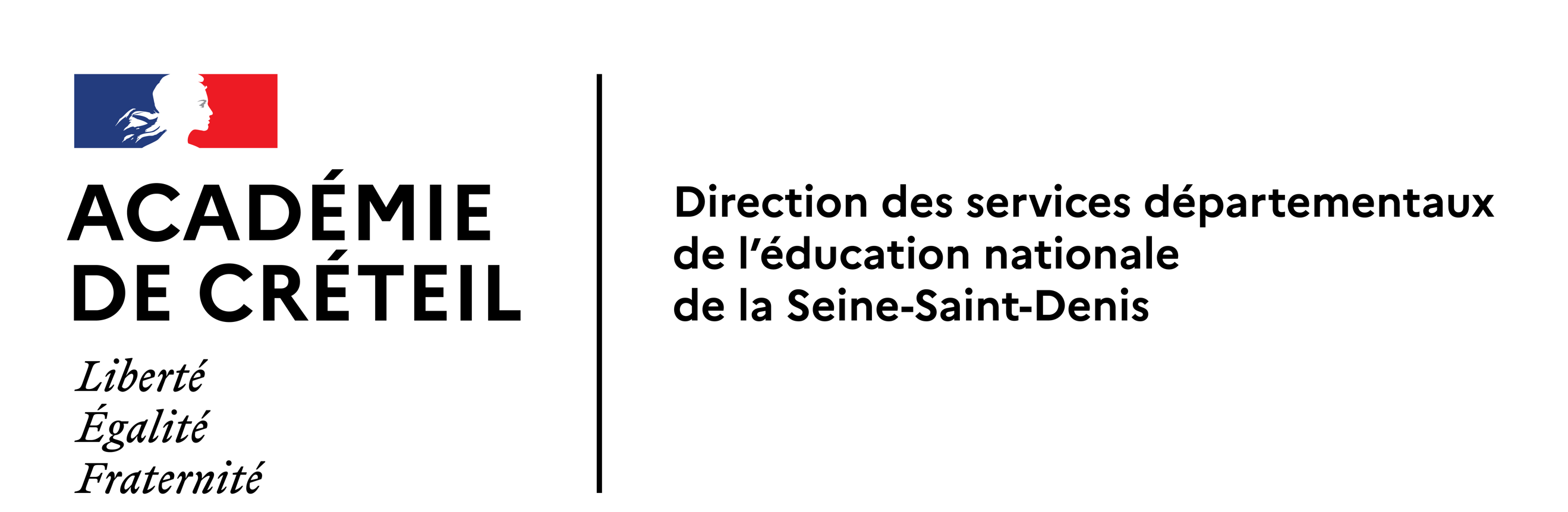 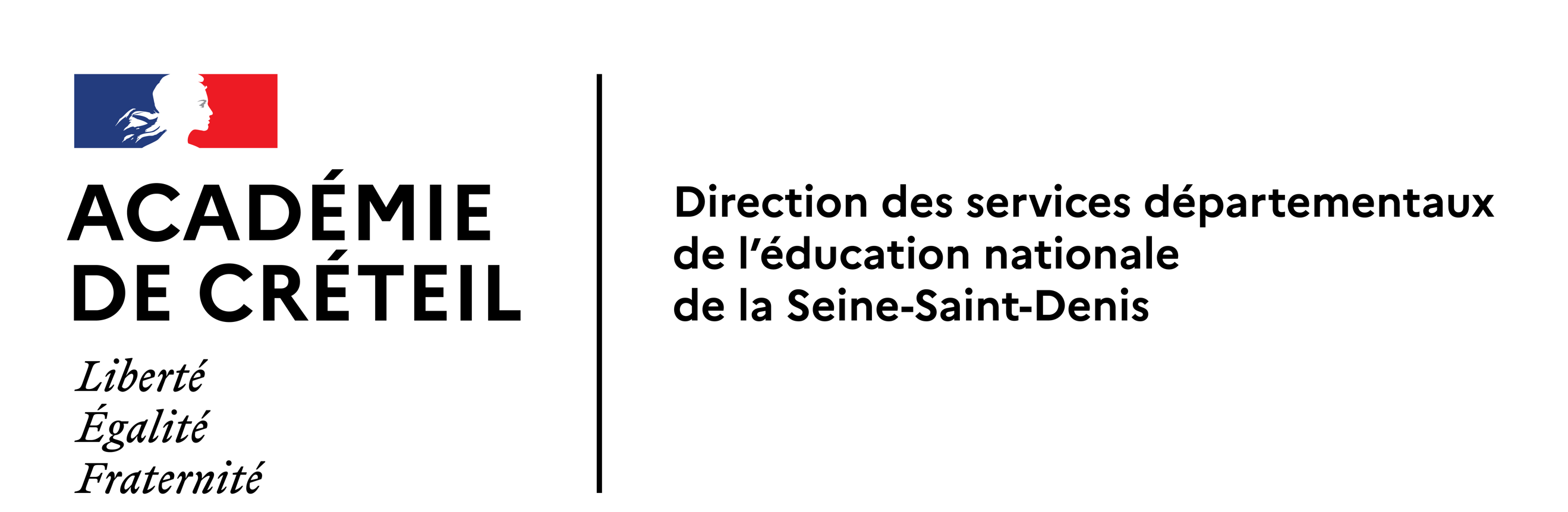 A compléter par : l’infirmier(e) scolaire de l’établissement d’origine.A transmettre au : service infirmier en faveur des élèves, à l’attention de la conseillère technique siégeant en commission.A adresser par voie électronique au : ce.93inf@ac-creteil.fr Fiche de renseignements santéInternat LyceeEléments de santé fournis par l’infirmier(e)Nom : ……………………………………………………………….Prénom : ……………….……………………….…….…Né(e) le : __ __ / __ __ / __ __ __ __   à :……………………………………………………………Sexe : □ Garçon □ FilleAdresse : …………………………………………………………………………………………………………………..….….……………………………………………………………………………………………………………………………………Code postal : ……………………………………………………… Ville : …………………………………………….….…..Etablissement fréquenté en 2022-2023 : …………………………………………………………………….…..Classe fréquentée : ………………………………………………. Nom de l’infirmier(e) :……………………………………………….Nom du médecin :…………………………………………………...Descriptif des éléments de santé importants à connaitre lors de la commission(rayer ce cadre si aucun élément)